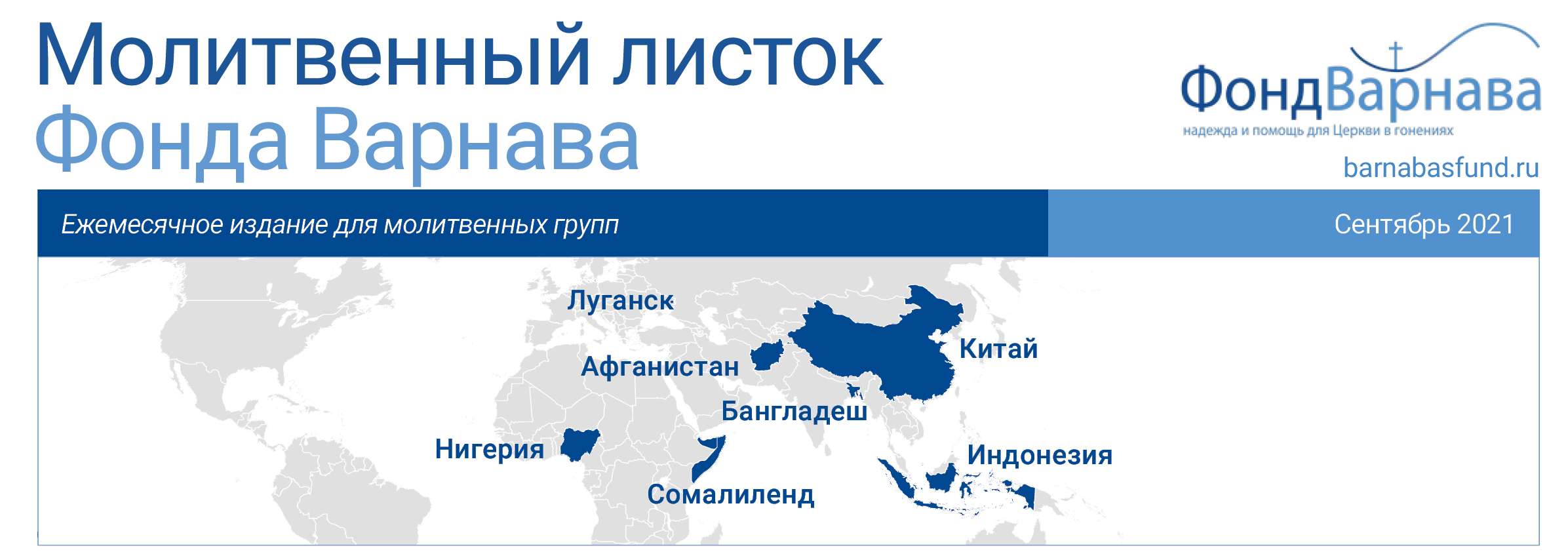 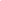 “Все могу в укрепляющем меня Иисусе Христе”Филиппийцам 4:13Афганистан – Христиане в большой опасности после захвата власти ТалибаномПожалуйста, молитесь о христианах в Афганистане. Будучи выходцами из ислама, они оказались в еще большей опасности после захвата страны Талибаном, который открыто заявил, что христиане должны либо принять ислам, либо покинуть страну, иначе их ждет смерть. Фонд Варнава работает над тем, чтобы помочь нашим братьям и сестрам по вере в этой стране.Вознесите в молитве пред Господом Его возлюбленных детей в Афганистане, молясь о том, чтобы они утешились тем, что всякий верующий в Христа, если и умрет, оживет (Иоанна 11:25–26). Пусть они помнят о том, что Господь всегда с ними, даже когда они проходят через воды или через огонь (Исаия 43:2). Просите Господа сохранить их от зла, а также защитить и дать мудрости тем, кто пытается сейчас им помочь.		В началоСомалиленд – С христиан сняли обвинения в преступлениях против ислама и освободилиОдна группа христиан в самопровозглашенной республике Сомалиленд была освобождена от задержания после снятия обвинений против них относительно преступлений против государственной религии – ислама.Среди них были Мохамед и Хамди, супруги, которых арестовали в январе 2021 года вместе с новорожденным малышом на руках.В апреле шестерых христиан, перешедших ранее из ислама, обвинили в отступничестве и распространении христианства, а также в подстрекательстве к нарушению общественного порядка.5 августа на слушании в региональном суде Харгейсы, столицы Сомалиленда, все обвинения с них были сняты. Мохамед, Хамди и другие были сразу же освобождены.Воздайте благодарность нашему всемогущему Господу за ответ на молитвы об освобождении наших братьев и сестер в Сомалиленде (Луки 11:10). Благодарите Его за то, что наконец вскрылась беспочвенность обвинений, выдвинутых против них властями (Псалом 145:7). Просите Господа дать мира и сил Мохамеду и Хамди, освобожденных наконец вместе с малышом, верующим, что были задержаны вместе с ними, и всем христианам Сомалиленда. Да помилует их Господь, чтобы они больше не плакали (Исаия 30:18–19).		В началоНигерия – Похищенные ученики вернулись к своим родителям; убит сын пастора; в штате Плато убиты семь христианЕще одна девочка, похищенная боевиками группировки «Боко харам» из нигерийского города Чибок семь лет назад, вернулась к своим родителям. Это вселяет надежду, что будут найдены и другие, удерживаемые исламистами до сих пор. Об этом объявил губернатор штата Борно 7 августа. 14 апреля 2014 года исламистские экстремисты похитили 276 девочек, главным образом христианок, из средней школы города Чибок на северо-востоке Нигерии. 160 девочек были впоследствии освобождены – кому-то удалось сбежать, кого-то спасли или освободили.25 июля была очень трогательная встреча, когда вернулись 28 учащихся Баптистской средней школы “Вефиль” в штате Кадуна, похищенные вооруженными людьми тремя неделями ранее. “Бог ответил на наши молитвы, – сказал владелец школы пастор Ишая Джангадо.С тех пор еще четверым учащимся удалось сбежать, сейчас в руках похитителей остаются 83 учащихся школы “Вефиль”.В районе Моду Ганари города Майдугури, штат Борно, местные власти снесли здание церкви, что привело к смерти Езекиэля Битруса, сына пастора.Геоинформационная система штата Борно произвела снос 5 августа, когда члены церкви собрались на протест. Оперативная группа, сопровождавшая процесс, открыла огонь по протестующим, в результате чего был убит 29-летний Битрус и ранены еще пять человек.Уильямс Нага, председатель местного отделения Христианской ассоциации Нигерии, сказал: “Похоже, власти добиваются того, чтобы в этом штате не осталось ни одной церкви”.В следующее воскресенье члены церкви провели очередное богослужение на руинах здания, они “пели, танцевали и прославляли Бога, вопреки всем стараниям вытеснить христиан из этого района”, – рассказал Фонду Варнава местный контакт.Насилие в отношении христиан происходит по всей Нигерии. Семь человек были убиты по время нападения вооруженных людей – предположительно, боевиков фулани – на небольшие деревни в Мианго, вождество Иригве в регионе Басса, штат Плато.В одном регионе, где проживают преимущественно христиане, нападение длилось с 7 часов вечера 31 июля до утра 1 августа. Несколько человек пострадали, были сожжены 275 зданий.Пастор Адаму Муса, раненый во время нападения, призвал христиан в ответ на это объединиться в молитве: “Нужно понимать, что мир достиг такой точки, когда на христиан ведется охота, потому что нас считают неверными, мы должны объединиться и воззвать к Богу. Он ответит нам”.Воздайте благодарность нашему всемогущему Богу за ответ на молитвы о благополучном возвращении ученицы г. Чибока и учащихся, похищенных из школы «Вефиль». Молитесь, чтобы Господь помог им полностью восстановиться после пережитого. Молитесь обо всех похищенных школьниках, которых до сих пор остаются в руках боевиков, чтобы они мужались и крепились, продолжая уповать на Господа (Псалом 30:25). Молитесь об утешении семьи Езекиэля и других, кто оплакивает смерть своих родных и близких. Да утешатся они осознанием, что их любимые сейчас дома вместе с Господом. Просите Бога быть щитом и ограждением для христиан Нигерии, сталкивающихся с жестокостью и насилием каждый день (Псалом 90:4), и просите о покаянии их гонителей, чтобы Бог отвратил их от злых мыслей и дел.		В началоЛуганск – Христианские книги признаны экстремистскимиВласти Луганской народной республики, провозгласившей свою независимость от Украины в 2014 году, внесли четыре христианские книги в официальный перечень запрещенных экстремистских материалов.В мае 2021 года суд Луганска постановил, что книги, конфискованные у Союза баптистских церквей в городе Свердловске, являются “экстремистскими”, а в июле Министерство юстиции Луганска официально внесло их в список экстремистских, дабы “обеспечить безопасность республики”.Вместе с последними добавлениями в списке запрещенной литературы теперь насчитывается 18 христианских книг, включая русское издание Евангелия от Иоанна, книгу Билли Грэма и книгу Чарльза Сперджена.Молите нашего Господа смягчить сердца властей, чтобы они могли принять Его славное Слово. Молитесь о христианах, проживающих в этом русскоговорящем регионе, чтобы в таких стесненных обстоятельствах они не отчаивались (2 Коринфянам 4:8–9).		В началоИндонезия – Христиане просят правительство урегулировать спор о церковных зданияхХристиане в Ачех, полуавтономной провинции Индонезии и единственной провинции, управляемой шариатом (исламским законом), обратились к центральному правительству в Джакарте с призывом принять меры в отношении сноса церковных зданий.В 2015 году местные власти в районе Сингкил снесли девять из десяти церквей в этом регионе 2015 году, многие христиане остались без постоянного места, где можно проводить богослужения.Власти Сингкила заявили, что в 1980 году между мусульманами и христианами было достигнуто соглашение о строительстве только одной церкви. Теперь этот вопрос будет рассматривать министр по делам религии Якут Чолил Кумас.Вознесите в молитве наших братьев и сестер в Ачехе и просите Господа укрепить их Духом Своим, наполнив их сердца верою (Ефесянам 3:16–17). Молитесь, чтобы Бог даровал им мудрость и смелость, когда они будут представлять свое дело правительству, и просите, чтобы Якут Чолил Кумас положительно откликнулся на просьбу христиан о помощи.		В началоБангладеш – Христиане спасаются бегством от нападений радикальных буддистовЖители христианской деревни Суандрапара в Читтагонгских горах, Бангладеш, были вынуждены бежать, пострадав от угроз и нападений со стороны буддистских радикалов.Местные жители обратились из буддизма 16 лет назад, и на них напали за то, что они отказались снести здание церкви и вернуться в буддизм. Нападению подверглись члены церкви, а также церковное здание – был разбит крест и разрушена часть стены.“Радикалы сказали нам разрушить церковь, но мы этого не сделаем. Если нам придется пожертвовать своей жизнью, мы пожертвуем. Они угрожают нам, чтобы мы вернулись в нашу старую религию, но мы этого не сделаем. Иисус Христос – наш Спаситель. Мы умрем за Него”, – объяснил помощник пастора Тубел Чакма Поран Адетион.Благодарите Бога за мужество христиан деревни Суандрапара и просите Бога восполнить все их нужды. Пусть их твердая вера послужит вдохновением для других, чтобы Слово Господне распространялось по всему региону (Деяния 13:49). Молитесь, чтобы их гонители лично встретились с Князем мира и их жизнь изменилась.		В началоКитай – Христиан посадили в тюрьму за продажу аудиобиблий; с рыбацких лодок снимают крестыЧетверых христиан в городе Шэньжень, провинция Гуандун, Китай, приговорили к лишению свободы за продажу аудиобиблий.Эти христиане, работающие в фирме “Дерево жизни”, предстали перед судом в декабре 2020 года, а осуждены были в июле 2021 – за “незаконное предпринимательство”. Фу Сюаньюань, официальный представитель компании, был приговорен к шести годам тюрьмы и штрафу 200,000 юаней ($30,900).Денг Тяньюн, ответственный за контент, получил три года тюрьмы и штраф 50,000 юаней. Фэнь Цюаньхао, технический специалист, получил два с половиной года тюрьмы и штраф 30,000 юаней. И Хан Ли, ответственный за логистику, получил 15-месячный приговор и штраф 10,000 юаней.В другом регионе Китая, в провинции Чжэцзян, власти из округа Кушань сняли кресты с мачт рыбацких лодок и убрали слово “Эммануил” с бортов.Рыбаков предупредили, что им не дадут разрешение на ловлю рыбы, если они не согласятся удалить христианскую символику с лодок, хотя официальные лица не смогли предъявить никакого законного основания своих действий. “У нас есть право размещать кресты на своих лодках, – жалуется рыбак. – Религиозная свобода прописана в конституции”.В Китае преследования часто инициируются не на национальном уровне, а на местном – в провинции или городе, однако с учетом того, что власти национальной Коммунистической партии одобрят это.Вознесите Господу на руках молитвы народ Божий в Китае, который провозглашает Благую весть нашего Небесного Отца несмотря на постоянные попытки властей подавить это. Молитесь о его верных служителях, чтобы Фу Сюаньюань, Денг Тяньюн, Фэнь Цюаньхао и Хан Ли взирали на Христа и, находясь в тюрьме, сохраняли смелость и надежду до конца (Евреям 3:1, 6). Пусть радость Господня подкрепит их, а также рыбаков Кушаня в эти дни испытаний, напомнив им, что Слово Божье заковать в цепи невозможно (2 Тимофею 2:9).		В начало